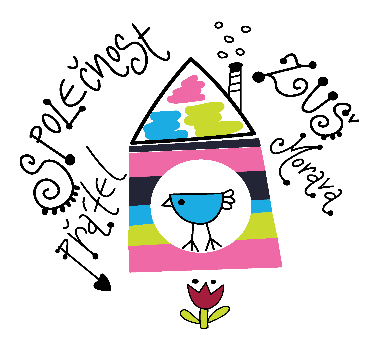 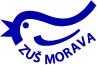 11. Letní múzický kempHotel Galik,Velké KarloviceVážení rodiče, dovolte mi, abych Vás a Vaše děti oslovila a pozvala i v letošním školním roce na 11. ročník Letního múzického tábora, který se uskuteční v krásné přírodě Beskyd ve VELKÝCH KARLOVICÍCH v hotelu GALIK. Tábor se koná pod záštitou Společnosti přátel ZUŠ MORAVA Zlín. Naše letní pobyty jsou určeny  pro děti od 6 do 16 let a jsou tematicky zaměřeny.Předností našich táborů je rodinná atmosféra a individuální přístup ke každému dítěti. Přijímáme 30-35 dětí, kterým se bude věnovat 8 vedoucích + 1 zdravotník. Pobyt proběhne pod dohledem odborných pedagogů naší základní umělecké školy MORAVA Zlín.  Naším hlavním cílem je rozvoj dětí, a to především v těchto oblastech:divadelní a hudební projevvýtvarné cítěnízpěvtýmová spoluprácepodpora tvůrčího potenciálu dětíekologická výchovarozvoj komunikačních dovednostíaktivní sportovní vyžití v příroděZkrátka chceme děti učit pracovat s hudbou a zpěvem, pohybovat se v kolektivu, na divadelní scéně,   v přírodě, hrát nové hry a zažít plno legrace  . Cílem je úspěšně nastudovat novou divadelní hru a dobře se u toho pobavit.Termín konání: 	od pátku 30. 6. 2023 – do soboty 8. 7. 2023Cena:   	 8 000,- Kč.Odjezd: 	 30. 6. 2023 - předpokládaný společný odjezd ve 14:30 autobusemPříjezd: 	 8. 7. 2023 - ukončení turnusu bude završeno v odpoledních hodinách divadelním představením. Rodiče si mohou po ukončení děti odvézt domů. (v jiném případě je odvoz do Zlína zajištěn.)Ubytování: Hlavní budova – třílůžkové, čtyřlůžkové nebo pětilůžkové pokoje, sociální zařízení na patře, umyvadlo s teplou vodou na pokoji, některé z pokojů jsou vybaveny patrovými postelemiStrava: Je zajištěna plná penze + dvakrát svačina + pitný režim.. Je možno zajistit i jakoukoliv dietu. (např. bezlepková apod.)PŘIHLÁŠKU NALEZNETE na spolek.zusmorava.cz Vyplněnou přihlášku zaslat na adresu noskova@zusmorava.czVÍCE INFORMACÍ na tel: 797 972 421    TĚŠÍME SE NA VÁS MARTINA NOSKOVÁ